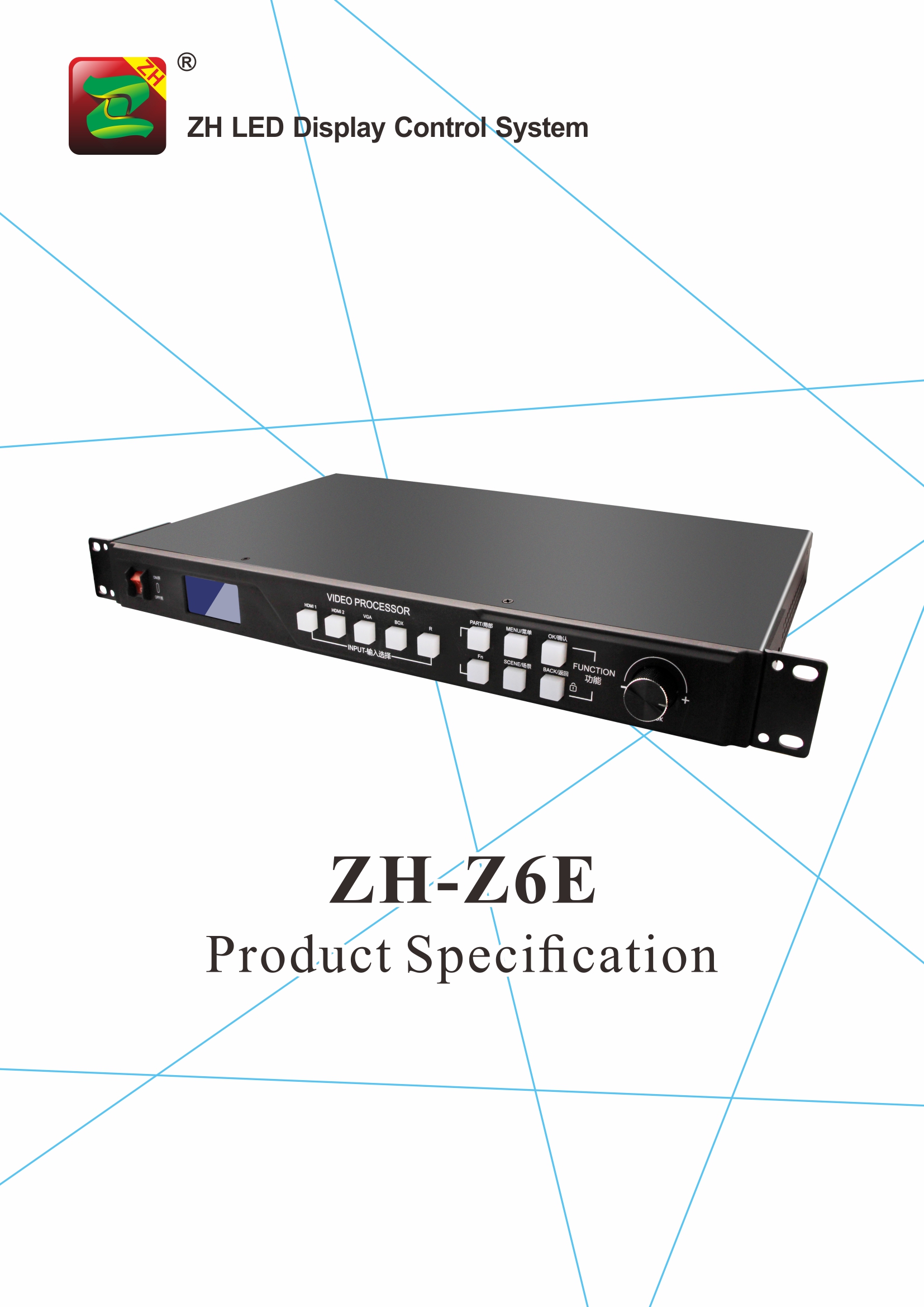 Product Specification ZH-Z6EI. Product Introduction:ZH-Z6E is one three-in-one product developed for LED large-screen display systems, integrating asynchronous, high-definition video processors and sending cards. It adopts industry-leading lossless zoom technology, supports high-definition HDMI/DVI input and standard Gigabit Ethernet port output, and provides customers with a synchronous LED large-screen high-definition display solution; new asynchronous expansion card is added to meet various needs of customers in different scenarios; The integrated software simplifies the customer's operation process; the standard 1U chassis makes engineering installation more convenient and quicker, and truly achieves the purpose of multi-scenario and minimal operation. ZH-Z6E supports one-key switching between partial and full-screen modes, and one-key switching between synchronous and asynchronous modes. The screen transition is smooth and stable. ZH-Z6E supports online upgrades to ensure that customers upgrade new functions from time to time.II. Functional FeaturesZH-Z6E is a full-color series player control system, its functions are as follows:Use the same refresh technology as the synchronization system;Support cascaded receiving card, realize the support of any size screen;SDK development kits are provided for all series;Support HD video hard decoding;Support audio sync audio input and output, 3.5mm standard audio output interface;Support U disk to play videos and pictures directly;Support 2 HDMI inputs, 1 VGA input, 1 HDMI output;Support synchronous, asynchronous local and remote one-key switching;Support one-key switching between partial and full screens in synchronous mode;Support picture zoom function;Support manual switch, timing switch;Support extended sensor and other functional interfaces;Support U disk, network cable to enable wireless WiFi hotspot (AP mode) and access to LAN (STA mode) to achieve cluster management;Support UDP network communication protocol;Support DHCP to automatically obtain IP address;Support one-key whole screen test;Support simultaneous playback of multiple video windows;Support EDID setting;Support brightness timing adjustment;Support Mobile (Android + Apple) software sending;Support local server and remote server to publish content;Support program sequence, timing and other playback methods;Support emergency information insertion;Support weather forecast, web pages, streaming media, etc.;Support standard databases such as json and mysyq;Support docking of data acquisition instrument, PLC, etc.;Support log, screen status query;Supports simultaneous playback of multiple devices;Support cloud login dynamic verification, support grouping, classification, monitoring, audit and other authority management.III. Function ParametersSystem ParameterCommunication and InterfaceSupport WIFI;Support USB;Support 100 m / 1000 m network adaptive;Support server cluster;Load ParametersSupport Gigabit to cascade receiving card, maximum support 3.9 million points;IV.  Hardware Introduction:The Front Panel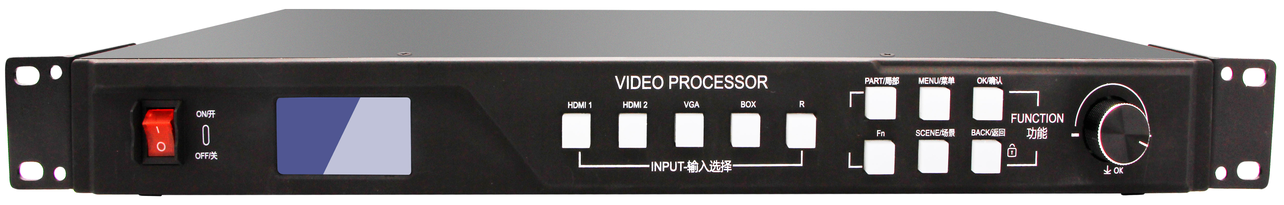 The Back Panel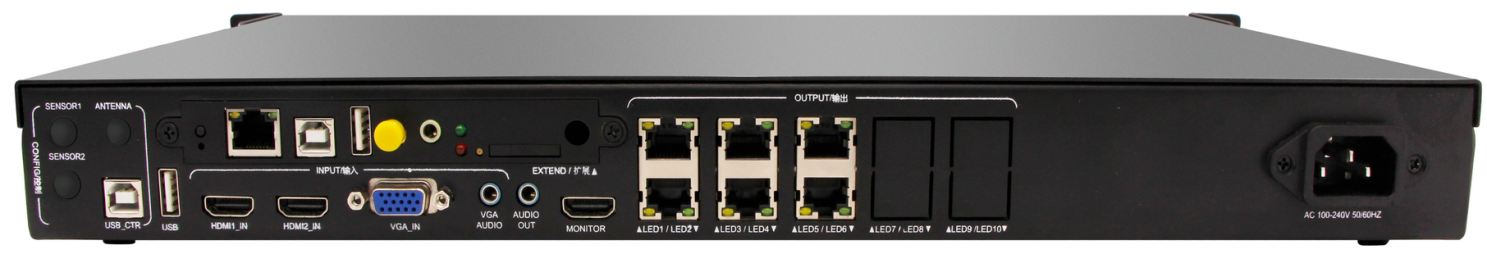 Working conditionsVI. Hardware Diagram:Unit: mm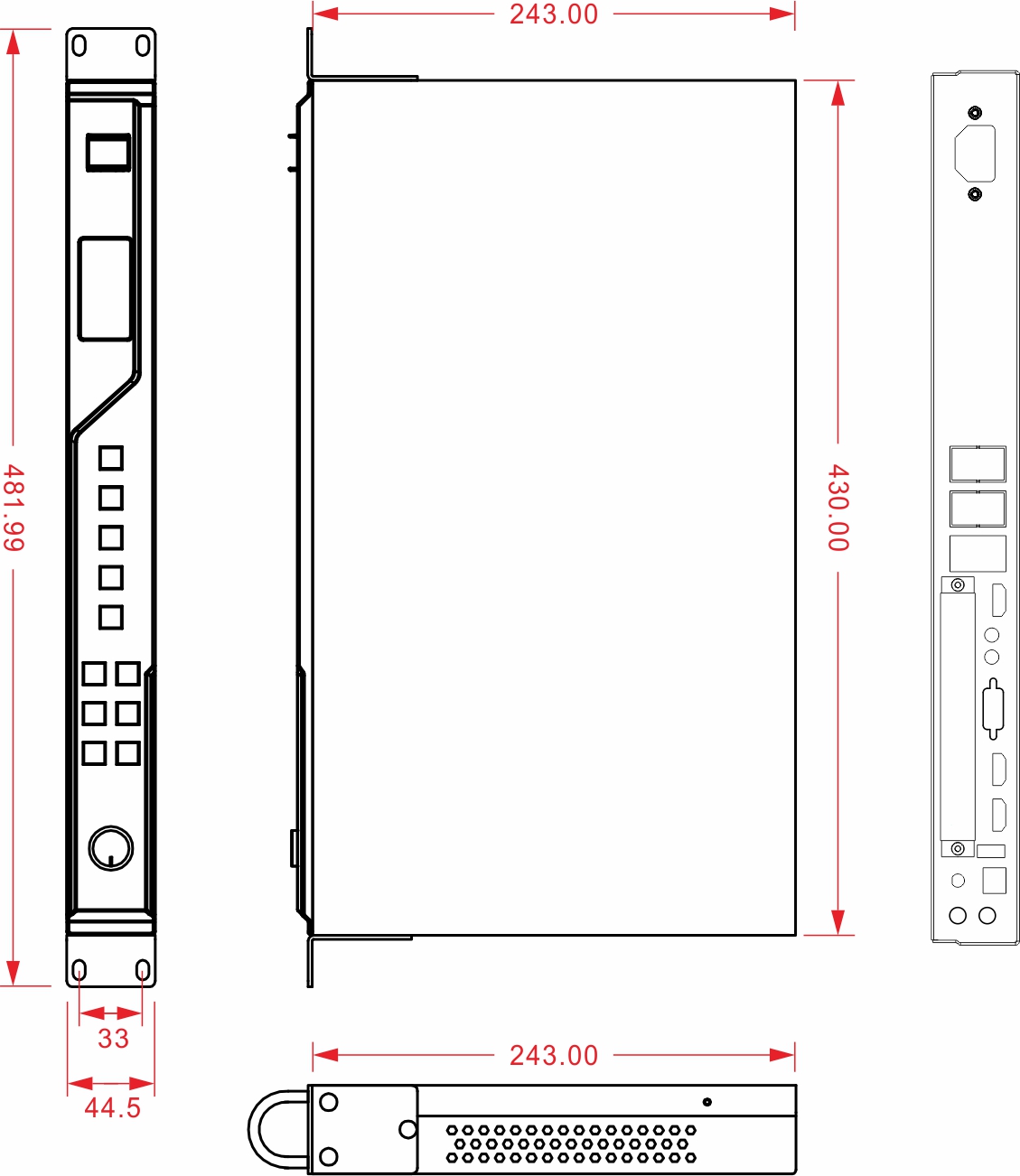 CPUEight-core A53，1.5GHzControl systemAndroid 5.1Storage8G（system about 2.5G）Loading area3.9 million Max W: 8192, Max H: 2160SwitchThe power switchLCDDisplays detailed prompts for user KnobAdjust the LED screen resolution and confirmButton Part Manual Button Part Manual Button Part Manual Button Part Manual INPUTINPUTFUNCTIONFUNCTIONHDMI 1HDMI 1 signal input buttonPART/局部Partial/full screen switchingHDMI 2HDMI 2 signal input buttonMENU/菜单Enter advanced settings modeVGAVGA signal input buttonOK/确认Select conform buttonBOXAsync play selection keyFnCompound keyRReserved buttonSCENE/场景The call button for default scenes BACK/backBack to the previous menu/lock functionCONFIG/Control PortCONFIG/Control PortINPUT/Signal Input PortINPUT/Signal Input PortOUTPUT/Signal Output PortOUTPUT/Signal Output PortSENSOR1Extended sensor interface 1USBUpdate content, expand memoryAUDIOAudio output portSENSOR2Extended sensor interface 2HDMI 1_INHDMI input portMONITORHDMI output portANTENNARemote controller antenna portHDMI 2_INHDMI input portLED1/LED2Output network portUSB_CTRSystem test portVGA_INVGA input portVGA AUDIO VGA audio input portEXTENDEXTENDTest buttonCheck version, multiple test modesLAN portUpdate the contentUSB portSystem firmware update (non-professionals should not operate it)USB portUpdate content, enlarge storageWiFi antenna portLink with WIFI, enhance WIFI signalAudio input portAsynchronous audio output, connect to power amplifierIndicator lightOperation indicator light(normal state: red light is on, green light is flashing)SIM card port4G data card port4G antenna portLink with 4G antenna, enhance 4G signalRated voltage (V)220Max100Min240Rated current (A)0.1Max0.15Min0.07Rated power consumption (W)20Max25Min15Limit temperature (℃)Max80Min-40Working environment temperature (℃)Max80Min-40Working environment humidity (%)Max95Min0